SALUTE Membership ApplicationMember’s Name:_____________________________________________________________        (as it will appear on membership certificate)Address:____________________________________________________________________                   Street	                              City	                               State	          ZipEmail:_________________________________Phone Number:________________________Branch of Service:____________________Status:  ______________________________ (Army, Air Force, Marine Corps, Navy, Coast Guard)         (Veteran, Active Duty, National Guard, Reserves)(confirmed by___)Degree Sought:____________________ Major:_______________________GPA:  ______  (ex. AA, BS, MA, MBA,Ph.D.)	                                                                 (confirmed by___) The student applying for membership agrees to the following conditions:Abide by all guidelines as set forth by the SALUTE National Honor Society Executive Steering Committee.Maintain the integrity of the honor society by submitting unofficial transcripts with annotated GPA and a copy of military orders/DD-214 with Honorable Discharge.Submit a $35.00 lifetime membership fee upon initial application. Payment may be made by check/money order payable to “SALUTE” or on-line: https:wsnet.colostate.edu/CWIS466/salute-membership/Payment/Create(On the first page, enter your name, institution, and individual membership. On the second page, please provide the specific card info and hit submit).Applicant’s Printed Name	Applicant’s Signature	DateChallenge coin rules only apply to other individuals who also have a challenge coin. A holder of a challenge coin may "challenge" any individual who is known to have a coin. A challenge is made by withdrawing a coin and raising it in the air or by tapping it on a bar or table. The individual who is challenged is required to produce their coin within 60 seconds. If the individual produces the coin, the challenger is obligated to buy them a drink. If the challenged individual fails to produce the coin, they are obligated to buy the drink. The reward does NOT have to be an alcoholic beverage. It can be a soda or any other reward that the two individuals agree on. If a coin is dropped and it hits the floor, the owner is obligated to buy drinks for anyone who hears or sees the coin hit the floor (provided they have their coin on them). Coin challengers are known to strike anywhere at any time. They insidiously stalk the challenge, waiting for just the right moment to attack. An innocent bystander may never hear the challenge - only the challengee’s despairing cry, "... Ah 	! I forgot mine! (*http://www.globalsecurity.org/military/intro/coin.htm)        Welcome 	SALUTE National Veteran Honor Society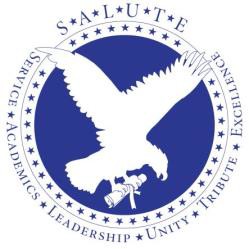 Benefits of individual membership include:One-time payment for lifetime membershipA certificate and military-style challenge coin commemorating the individual’s membership in SALUTE and their specific level of academic achievementOpportunities to network as well as receive and give assistance to fellow membersPurchase graduation regalia to demonstrate their academic achievements as veteransParticipate in local and national SALUTE programsAssociated Fees:$35.00 fee for initial membership$10.00 additional fee for upper mobility of GPA tiers; This will allow the member to have more scholarship opportunities (certain qualifications may apply)Additional fees for purchase of SALUTE cords and stole available at: salute.colostate.edu/marketplace Eligibility:Undergraduate student with at least a 3.00 GPA and have completed 12 credit hoursAlpha Tier GPA: 3.75 - 4.00Bravo Tier GPA: 3.50 - 3.74Charlie Tier GPA: 3.25 - 3.49Delta Tier GPA: 3.00 - 3.24Graduate/Professional student need to have completed 9 credit hours, hold at least a 3.5 GPA, and will be classified as “SALUTE Gold Member”To Apply:Turn in the following to the Office of Admissions and RecordsCheck/Money Order for Individual Membership PurchaseUnofficial Transcript; DD214 or NOBEIf you do not have a DD214 or NOBE, other forms of proof may be submitted for verification such as active orders